УТВЕРЖДАЮГенеральный директор ООО ЭТП ГПБМ.Ю. Константинов02 сентября 2016г.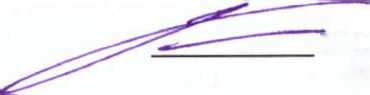 Политика ООО ЭТП ГПБ
в отношении обработки персональных данныхОбщие положения:Настоящая Политика в отношении обработки персональных данных (далее - Политика) определяет политику ООО ЭТП ГПБ в отношении обработки и обеспечения безопасности персональных данных.Политика разработана в соответствии с законодательством Российской Федерации в области персональных данных.Целью настоящей политики является установление основных принципов и подходов к обработке и обеспечению защиты персональных данных в ООО ЭТП ГПБ, являющемся оператором персональных данных.Действие Политики распространяется на все процессы ООО ЭТП ГПБ, связанные с обработкой персональных данных.Пересмотр настоящей Политики может осуществляться по усмотрению ООО ЭТП ГПБ на плановой и внеплановой основе, а также в случаях изменения законодательства Российской Федерации в области персональных данных.Актуальная редакция Политики размещается на сайте ООО ЭТП ГПБ в информационно-телекоммуникационной сети Интернет в общем доступе и вступает в силу с момента размещения.Принципы обработки персональных данных:Обработка персональных данных в ООО ЭТП ГПБ осуществляется на законной и справедливой основе.Обработка персональных данных ограничивается достижением конкретных, заранее определенных и законных целей. Не допускается обработка персональных данных, несовместимая с целями сбора персональных данных.Не допускается объединение баз данных, содержащих персональные данные, обработка которых осуществляется в целях, несовместимых между собой.При обработке персональных данных обеспечены точность, достаточность и актуальность персональных данных по отношению к целям обработки, обеспечены меры по удалению или уточнению неполных или неточных данных.Хранение персональных данных осуществляется в форме, позволяющей определить субъекта персональных данных, не дольше, чем этого требуют цели обработки персональных данных, если иной срок не установлен действующим законодательством или договором с субъектом персональных данных. Обрабатываемые персональные данные подлежат уничтожению либо обезличиванию по достижении целей обработки или в случае утраты необходимости в достижении этих целей, если иное не предусмотрено действующим законодательством.При обработке персональных данных ООО ЭТП ГПБ обеспечивает их безопасность и конфиденциальность, не раскрывает и не распространяет третьим лицам персональные данные без согласия субъекта персональных данных, если иное не предусмотрено действующим законодательством.Цели обработки персональных данных:Обработка персональных данных в информационных системах ООО ЭТП ГПБ осуществляется в целях, определенных регламентами и правилами информационных систем, а также осуществления уставной деятельности ООО ЭТП ГПБ и действующим законодательством.Обработка персональных данных осуществляется с целью заключения и исполнения договоров сторонами, выгодоприобретателями или поручителями которых являются субъекты персональных данных.Правила обработки персональных данных:Обработка персональных данных в ООО ЭТП ГПБ осуществляется с согласия субъекта персональных данных кроме случаев, установленных действующим законодательством.ООО ЭТП ГПБ не собирает и не обрабатывает биометрические персональные данные, а также персональные данные специальных категорий, касающиеся расовой, национальной принадлежности, политических взглядов, религиозных или философских убеждений, состояния здоровья, интимной жизни.ООО ЭТП ГПБ не размещает персональные данные в общедоступных источниках без предварительного согласия субъекта персональных данных, если иное не определено действующим законодательством.Обработка персональных данных в ООО ЭТП ГПБ может осуществляться как с применением, так и без применения средств автоматизации.Работники ООО ЭТП ГПБ имеют доступ к персональным данным субъектов в соответствии с их должностными обязанностями.Передача персональных данных субъектов третьим лицам осуществляется в соответствии с требованиями действующего законодательства.ООО ЭТП ГПБ вправе поручить обработку персональных данных третьей стороне с согласия субъекта персональных данных и в иных случаях, предусмотренных действующим законодательством, на основании заключаемого с этой стороной договора. Третья сторона, осуществляющая обработку персональных данных по поручению ООО ЭТП ГПБ. обязана выполнять требования по обеспечению уровня защищенности персональных данных, установленные действующим законодательством.Реализуемые требования по обеспечению безопасности персональных данных:Безопасность персональных данных, обрабатываемых в ООО ЭТП ГПБ, обеспечивается выполнением согласованных мероприятий, направленных на предотвращение, устранение угроз безопасности персональных данных и минимизацию возможного ущерба, а также мероприятий по восстановлению данных и работы информационных систем в случае реализации угроз.ООО ЭТП ГПБ принимает необходимые и достаточные правовые, организационные и технические меры или обеспечивает их принятие для защиты персональных данных от неправомерного или случайного доступа, уничтожения, изменения, блокирования, копирования, предоставления, распространения персональных данных, а также от иных неправомерных действий в отношении персональных данных.Права субъектов персональных данных:Субъект персональных данных имеет все права на получение информации, касающейся обработки его персональных данных, установленные действующим законодательством.Субъект персональных данных вправе требовать уточнения его персональных данных, их блокирования или уничтожения в случае, если персональные данные являются неполными, устаревшими, неточными, незаконно полученными или не являются необходимыми для заявленной цели обработки, а также принимать предусмотренные действующим законодательством меры по защите своих прав.Информация об операторе персональных данных:7.1. Полное наименование: общество с ограниченной ответственностью «Электронная торговая площадка ГПБ», сокращенное наименование: ООО ЭТП ГПБ, ИНН: 7724514910, адрес местонахождения: 117342, г. Москва, ул. Миклухо-Маклая, д. 40; зарегистрировано Федеральной службой по надзору в сфере связи, информационных технологий и массовых коммуникаций в реестре операторов, осуществляющих обработку персональных данных, регистрационный номер: 77-15-004428.